NAGYKOVÁCSI NAGYKÖZSÉG ÖNKORMÁNYZATAÜGYRENDI BIZOTTSÁGELNÖKEMEGHÍVÓNagykovácsi Nagyközség ÖnkormányzatÜgyrendi bizottságának üléséreAz ülés helye: 		Öregiskola Közösségi Ház és KönyvtárIdőpontja: 		2021. június 21. (hétfő) 16 óra 30 percNapirend: Nyílt ülés:Döntés az önkormányzati tulajdonú ingatlanok törzsvagyonból történő kivonásáról és átminősítéséről szóló 36/2012. (XI. 26.) önkormányzati rendelet módosításáról E – 64Előterjesztő: Kiszelné Mohos Katalin polgármesterElőadó: dr. Halmosi-Rokaj Odett aljegyzőTárgyalja: PB, ÜBDöntés a HÉSz módosításának megrendeléséről, a lakó rendeltetéshez tartozó személygépjárművek számának meghatározása céljából, az OTÉK változása miatt E – 74Előterjesztő: Kiszelné Mohos Katalin polgármesterElőadó: Györgyi Zoltán főépítészTárgyalja: PB, ÜBBeszámoló a Budakörnyéki Közterület-felügyelet 2020. évi tevékenységéről E – 59Előterjesztő: Kiszelné Mohos Katalin polgármesterElőadó: Grégerné Papp Ildikó jegyzőTárgyalja: ÜBA Pest Megyei Rendőr-főkapitányság Budaörsi Rendőrkapitányság Budakeszi Rendőrőrs 2020. évi beszámolója E – 60Előterjesztő: Kiszelné Mohos Katalin polgármesterElőadó: Grégerné Papp Ildikó jegyzőTárgyalja: ÜBBeszámoló a Nagykovácsi Polgármesteri Hivatal 2020. évi tevékenységéről, a feladatainak ellátásáról E – 58Előterjesztő: Grégerné Papp Ildikó jegyzőTárgyalja: ÜBBeszámoló főépítész 2020. évi munkájáról E – 61Előterjesztő: Györgyi Zoltán főépítészTárgyalja: ÜBNagykovácsi 307 és 919/1 hrsz. Teleki-Tisza Kastély ingatlanok tekintetében HÉSZ módosítás megrendeléséről szóló határozat visszavonása és egy éves változtatási tilalom elrendelése az érintett területekre E – 73Előterjesztő: Kósa Emőke képviselőTárgyalja: PB, ÜBZárt ülés:Döntés a Budapesti Amerikai Nemzetközi Iskolával (AISB) kötött településrendezési megállapodás módosításáról E – 71Előterjesztő: Kiszelné Mohos Katalin polgármesterElőadó: dr. Halmosi-Rokaj Odett aljegyzőTárgyalja: ÜBDöntés önkormányzati tulajdonú terület vásárlási kérelméről, engedély nélküli ráépítés és közterület foglalás okán a Gémeskút utcában E – 67 Előterjesztő: Kiszelné Mohos Katalin polgármesterElőadó: Györgyi Zoltán főépítészTárgyalja: ÜBNagykovácsi, 2021. június 18.Tegzes Endre sk.  bizottsági elnök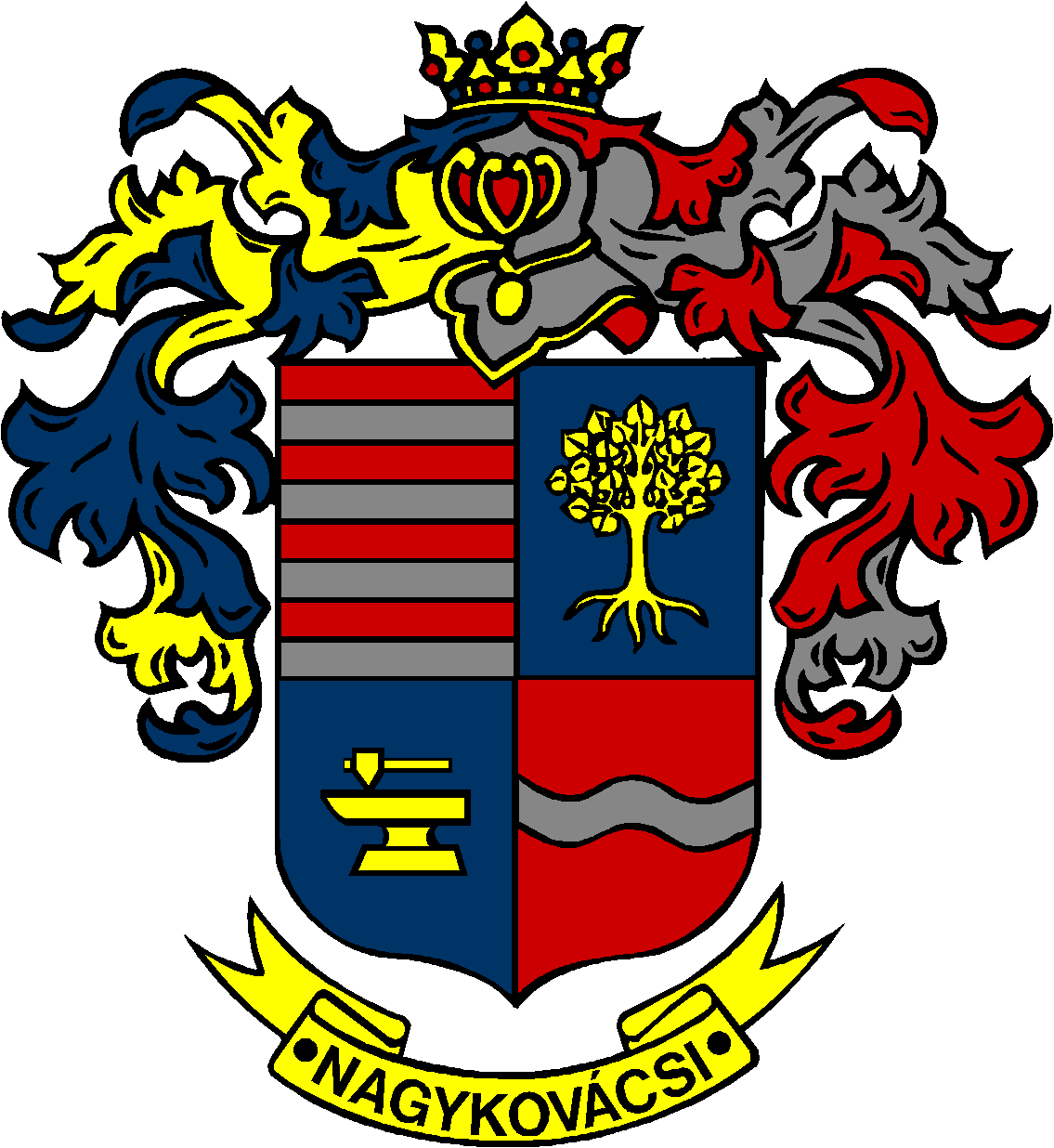 